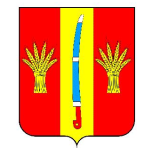 СОВЕТ ДЕПУТАТОВ НОВОАЛЕКСАНДРОВСКОГО ГОРОДСКОГО ОКРУГА СТАВРОПОЛЬСКОГО КРАЯ ПЕРВОГО СОЗЫВАРЕШЕНИЕ14 августа 2019 г.                                                                                       № 29/327г. НовоалександровскО внесении изменений в Положение о бюджетном процессе в Новоалександровском городском округе Ставропольского края, утвержденное решением Совета депутатов Новоалександровского городского округа Ставропольского края первого созыва от 10 ноября 2017 г. № 7/72В соответствии с п. 67 ст. 1 Федерального закона от 01 мая 2019 г. № 71-ФЗ «О внесении изменений в Федеральный закон «О контрактной системе в сфере закупок товаров, работ, услуг для обеспечения государственных и муниципальных нужд», Федеральным законом от 06.10.2003 г. № 131-ФЗ «Об общих принципах организации местного самоуправления в Российской Федерации», Законом Ставропольского края от 19 ноября 2007 года № 59-кз «О бюджетном процессе в Ставропольском крае» Совет депутатов Новоалександровского городского округа Ставропольского краяРЕШИЛ:1. Внести в Положение о бюджетном процессе в Новоалександровском городском округе Ставропольского края, утвержденное решением Совета депутатов Новоалександровского городского округа Ставропольского края первого созыва от 10 ноября 2017 г. № 7/72 «Об утверждении Положения о бюджетном процессе в Новоалександровском городском округе Ставропольского края» следующие изменения:1) пункт 27 части 1 статьи 7 изложить в следующей редакции:«27) осуществление контроля за соблюдением законодательства Российской Федерации в сфере закупок для обеспечения муниципальных нужд городского округа, предусмотренного частью 5, 8 статьи 99 Федерального закона о контрактной системе;».2. Настоящее решение подлежит официальному опубликованию и вступает в силу с 01 апреля 2020 года.Председатель Совета депутатов Новоалександровского городского округа Ставропольского края                                     Д.В.СтраховГлава Новоалександровского городского округаСтавропольского края                                   С.Ф.Сагалаев